Publicado en  el 02/11/2015 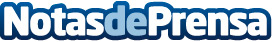 El coleccionista Harald Falckenberg hablará sobre arte y mercados en una conferencia en el Reina SofíaEl próximo martes 3 de noviembre, el coleccionista alemán Harald Falckenberg estará en el Museo Reina Sofía para impartir la conferencia titulada: 'La Colección Falckenberg. Contracultura europea y norteamericana de posguerra'Datos de contacto:Nota de prensa publicada en: https://www.notasdeprensa.es/el-coleccionista-harald-falckenberg-hablara_1 Categorias: Artes Visuales Madrid Entretenimiento http://www.notasdeprensa.es